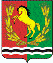 АДМИНИСТРАЦИЯМУНИЦИПАЛЬНОГО ОБРАЗОВАНИЯ ЧКАЛОВСКИЙ  СЕЛЬСОВЕТ АСЕКЕЕВСКОГО  РАЙОНА  ОРЕНБУРГСКОЙ  ОБЛАСТИП О С Т А Н О В Л Е Н И Е25.03.2016                                    пос. Чкаловский                                      № 44- пОб утверждении схемы расположения  земельного участка 	         В соответствии со ст. 29 Земельного кодекса РФ от 25.10.2001 г №136- ФЗ, Федеральным законом от 25 октября  № 137-ФЗ «О введении в действие Земельного кодекса РФ», постановляю:         1.Утвердить схему расположения земельного участка, подготовленного на основании кадастрового плана территории кадастрового квартала 56:05:1901001.         Категория земельного участка  - земли  населённых пунктов.        Разрешенное использование – для обслуживания и эксплуатации внутрипоселковых дорог.	        Местоположение  земельного участка:  Оренбургская область, Асекеевский район, п. Чкаловский, ул. Лесная-2, земельный участок расположен в центральной части кадастрового квартала 56:05:1901001        Площадь земельного участка  -    1028  кв.м.        2.Настоящее постановление вступает в силу  после его подписания.Глава муниципального образования                                                 Исайчев С.А.Разослано: в дело-2, прокурору района, в филиал ФГБУ «Федеральная кадастровая палата Федеральной службы государственной регистрации, кадастра и картографии» по Оренбургской области